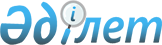 О внесении изменений и дополнения в постановление Правления Национального Банка Республики Казахстан от 22 октября 2014 года № 190 "Об утверждении Правил назначения и освобождения ликвидационной комиссии принудительно ликвидируемых банка, страховой (перестраховочной) организации и Требований, предъявляемых к председателю и членам ликвидационной комиссии принудительно ликвидируемых банка, страховой (перестраховочной) организации"
					
			Утративший силу
			
			
		
					Постановление Правления Национального Банка Республики Казахстан от 26 сентября 2016 года № 241. Зарегистрировано в Министерстве юстиции Республики Казахстан 15 ноября 2016 года № 14424. Утратило силу постановлением Правления Агентства Республики Казахстан по регулированию и развитию финансового рынка от 25 мая 2020 года № 57.
      Сноска. Утратило силу постановлением Правления Агентства РК по регулированию и развитию финансового рынка от 25.05.2020 № 57 (вводится в действие по истечении десяти календарных дней после дня его первого официального опубликования).
      В целях совершенствования нормативных правовых актов Республики Казахстан Правление Национального Банка Республики Казахстан ПОСТАНОВЛЯЕТ:
      1. Внести в постановление Правления Национального Банка Республики Казахстан от 22 октября 2014 года № 190 "Об утверждении Правил назначения и освобождения ликвидационной комиссии принудительно ликвидируемых банка, страховой (перестраховочной) организации и Требований, предъявляемых к председателю и членам ликвидационной комиссии принудительно ликвидируемых банка, страховой (перестраховочной) организации" (зарегистрированное в Реестре государственной регистрации нормативных правовых актов под № 9945, опубликованное 23 декабря 2014 года в информационно-правовой системе "Әділет") следующие изменения и дополнение:
      заголовок изложить в следующей редакции:
      "Об утверждении Правил назначения и освобождения ликвидационных комиссий принудительно ликвидируемых банков, страховых (перестраховочных) организаций и Требований, предъявляемых к председателю и членам ликвидационной комиссии принудительно ликвидируемых банка, страховой (перестраховочной) организации";
      подпункт 1) пункта 1 изложить в следующей редакции:
      "1) Правила назначения и освобождения ликвидационных комиссий принудительно ликвидируемых банков, страховых (перестраховочных) организаций, согласно приложению 1 к настоящему постановлению;";
      в Правилах назначения и освобождения ликвидационной комиссии принудительно ликвидируемых банка, страховой (перестраховочной) организации, утвержденных указанным постановлением:
      заголовок изложить в следующей редакции:
      "Правила назначения и освобождения ликвидационных комиссий принудительно ликвидируемых банков, страховых (перестраховочных) организаций";
      преамбулу изложить в следующей редакции:
      "Настоящие Правила назначения и освобождения ликвидационных комиссий принудительно ликвидируемых банков, страховых (перестраховочных) организаций (далее - Правила) разработаны в соответствии с законами Республики Казахстан от 31 августа 1995 года "О банках и банковской деятельности в Республике Казахстан", от 18 декабря 2000 года "О страховой деятельности" и определяют порядок назначения и освобождения Национальным Банком Республики Казахстан (далее - уполномоченный орган) председателя и членов ликвидационных комиссий принудительно ликвидируемых банков второго уровня, страховых (перестраховочных) организаций (далее - финансовая организация).";
      пункт 3 изложить в следующей редакции:
      "3. Председатель и члены ликвидационной комиссии принудительно ликвидируемой финансовой организации назначаются из числа работников уполномоченного органа в случаях:
      1) отсутствия у финансовой организации ликвидационной массы либо ее недостаточности для покрытия текущих расходов;
      2) отсутствия кандидатов на вакантную должность или несоответствия кандидатов Требованиям;
      3) освобождения работника уполномоченного органа от исполнения обязанностей председателя или члена ликвидационной комиссии по основаниям, предусмотренным пунктом 22 Правил, и необходимости его замены.
      Работники уполномоченного органа не представляют документы, предусмотренные пунктами 5 и 6 Правил, и не проходят тестирование и собеседование.";
      дополнить пунктом 17-1 следующего содержания:
      "17-1. Количественный состав ликвидационной комиссии принудительно ликвидируемой финансовой организации устанавливается квалификационной комиссией уполномоченного органа.";
      пункт 22 изложить в следующей редакции:
      "22. Уполномоченный орган освобождает председателя и (или) члена ликвидационной комиссии принудительно ликвидируемой финансовой организации от исполнения обязанностей в случаях:
      1) представления председателем и (или) членом ликвидационной комиссии уполномоченному органу заведомо ложных документов или сведений при рассмотрении его кандидатуры на должность председателя и (или) члена ликвидационной комиссии;
      2) неисполнения и (или) ненадлежащего исполнения своих обязанностей;
      3) нарушения требований законодательства Республики Казахстан по проведению ликвидационных процедур финансовых организаций и других юридических лиц;
      4) вынесения решения уполномоченного органа о назначении председателя и (или) членов ликвидационной комиссии из числа работников уполномоченного органа в соответствии с частью первой пункта 3 Правил;
      5) подачи заявления об освобождении от исполнения обязанностей по собственному желанию за 20 (двадцать) календарных дней до даты освобождения от исполнения обязанностей;
      6) наличия ходатайства организации по гарантированию об освобождении своего работника от исполнения обязанностей председателя и (или) члена ликвидационной комиссии принудительно ликвидируемой финансовой организации, представленного за 20 (двадцать) календарных дней до даты освобождения от исполнения обязанностей;
      7) вынесения решения уполномоченного органа или ходатайства председателя ликвидационной комиссии принудительно ликвидируемой финансовой организации об освобождении от исполнения обязанностей члена ликвидационной комиссии в связи с сокращением объема работ;
      8) наличия служебной необходимости (перераспределение должностных обязанностей) в выводе из состава ликвидационной комиссии принудительно ликвидируемой финансовой организации работника уполномоченного органа;
      9) расторжения трудового договора с работником уполномоченного органа, выполняющего обязанности председателя или члена ликвидационной комиссии.";
      приложение изложить в редакции согласно приложению к настоящему постановлению;
      в Требованиях, предъявляемых к председателю и членам ликвидационной комиссии принудительно ликвидируемых банка, страховой (перестраховочной) организации, утвержденных указанным постановлением:
      подпункт 5) пункта 3 изложить в следующей редакции:
      "5) имеющее в течение 3 (трех) последних лет факты расторжения трудового договора по инициативе работодателя по основаниям, предусмотренным подпунктами 7), 9), 10), 13), 15) и 18) пункта 1 статьи 54 Трудового кодекса Республики Казахстан от 15 мая 2007 года и (или) подпунктами 9), 12), 13), 16), 17) и 21) пункта 1 статьи 52 Трудового кодекса Республики Казахстан от 23 ноября 2015 года.".
      2. Департаменту надзора за банками (Кизатов О.Т.) в установленном законодательством Республики Казахстан порядке обеспечить:
      1) совместно с Юридическим департаментом (Сарсенова Н.В.) государственную регистрацию настоящего постановления в Министерстве юстиции Республики Казахстан;
      2) направление настоящего постановления в республиканское государственное предприятие на праве хозяйственного ведения "Республиканский центр правовой информации Министерства юстиции Республики Казахстан":
      на официальное опубликование в информационно-правовой системе "Әділет" в течение десяти календарных дней после его государственной регистрации в Министерстве юстиции Республики Казахстан;
      для включения в Государственный реестр нормативных правовых актов Республики Казахстан, Эталонный контрольный банк нормативных правовых актов Республики Казахстан в течение десяти календарных дней со дня его государственной регистрации в Министерстве юстиции Республики Казахстан;
      3) размещение настоящего постановления на официальном интернет-ресурсе Национального Банка Республики Казахстан после его официального опубликования.
      3. Управлению защиты прав потребителей финансовых услуг и внешних коммуникаций (Терентьев А.Л.) обеспечить направление настоящего постановления на официальное опубликование в периодических печатных изданиях в течение десяти календарных дней после его государственной регистрации в Министерстве юстиции Республики Казахстан.
      4. Контроль за исполнением настоящего постановления возложить на заместителя Председателя Национального Банка Республики Казахстан Смолякова А.О.
      5. Настоящее постановление вводится в действие по истечении десяти календарных дней после дня его первого официального опубликования.
      Форма      
      Анкета
                  кандидата на назначение его председателем либо членом
                   ликвидационной комиссии принудительно ликвидируемой
      финансовой организации
      _____________________________________________________________________
      (полное наименование принудительно ликвидируемой финансовой
      организации)
      _____________________________________________________________________
      _____________________ 20 __ года
      (дата)
      Наименование вакантной должности
      _____________________________________________________________________
      _____________________________________________________________________
      Биографические данные
      1. Фамилия, имя, отчество (если оно указано в документе,
      удостоверяющем личность)
      _____________________________________________________________________
      (указать полностью)
      2. Адрес места жительства (в том числе указание почтового
      индекса)
      _____________________________________________________________________
      _____________________________________________________________________
      3. Дата и место рождения
      _____________________________________________________________________
      _____________________________________________________________________
      4. Гражданство
      _____________________________________________________________________
      _____________________________________________________________________
      5. Полные реквизиты документа, удостоверяющего личность
      _____________________________________________________________________
      _____________________________________________________________________
      6. Регистрация по месту жительства
      _____________________________________________________________________
      _____________________________________________________________________
      7. Номер контактного телефона
      _____________________________________________________________________
      _____________________________________________________________________
      8. Данные об образовании (включая курсы повышения квалификации)
      9. Любая другая информация, которую считаете важной для
      объективного определения Вашей квалификации и компетентности
      _____________________________________________________________________
      _____________________________________________________________________
      10. Прямое и (или) косвенное участие в уставном капитале иных
      финансовых организаций и юридических лиц
      11. Сведения о полученных займах
      12. Привлекались ли Вы к административной ответственности за
      административные правонарушения в области финансов?
      _____________________________________________________________________
      _____________________________________________________________________
      13. Являлись ли Вы ранее первым руководителем (председателем
      правления), заместителем первого руководителя, главным бухгалтером
      иной финансовой организации или юридического лица в период не более
      чем за один год до принятия решения о принудительной ликвидации иной
      финансовой организации или юридического лица (в том числе по
      основанию банкротства)?
      _____________________________________________________________________
      _____________________________________________________________________
      (наименование организации, должность, период работы, дата вынесения
      судом решения о ликвидации (банкротстве), причина ликвидации
      (банкротства)
      14. Имеете ли Вы непогашенную судимость?
      _____________________________________________________________________
      _____________________________________________________________________
      15. Имеются ли в отношении Вас факты нарушения требований
      законодательства Республики Казахстан по проведению ликвидационных
      процедур иных финансовых организаций и юридических лиц, неисполнения
      или ненадлежащего исполнения обязанностей при проведении
      ликвидационных процедур иных финансовых организаций и юридических
      лиц, совершения действий (бездействий), ущемляющих интересы отдельных
      кредиторов либо предоставляющих преимущества отдельным кредиторам?
      При наличии таковых, укажите какие
      _____________________________________________________________________
      _____________________________________________________________________
      (наименование организации, должность, период работы)
      16. Имеете ли Вы в течение 3 (трех) последних лет факты
      расторжения трудового договора по инициативе работодателя по
      основаниям, предусмотренным подпунктами 7), 9), 10), 13), 15) и 18)
      пункта 1 статьи 54 Трудового кодекса Республики Казахстан от 15 мая
      2007 года и (или) подпунктами 9), 12), 13), 16), 17) и 21) пункта 1
      статьи 52 Трудового кодекса Республики Казахстан от 23 ноября 2015
      года?
      _____________________________________________________________________
      _____________________________________________________________________
      17. Являлись ли Вы ранее руководящим работником иной финансовой
      организации или юридического лица, принудительно ликвидируемых или
      признанных банкротом?
      _____________________________________________________________________
      _____________________________________________________________________
      (наименование организации, должность, период работы, дата вынесения
      судом решения о ликвидации (банкротстве), причина ликвидации
      (банкротства)
      18. Являетесь ли Вы учредителем (участником, акционером) либо
      должностным лицом должника или кредитора принудительно ликвидируемой
      финансовой организации?
      _____________________________________________________________________
      _____________________________________________________________________
      19. Являетесь ли Вы учредителем (акционером) принудительно
      ликвидируемой финансовой организации?
      _____________________________________________________________________
      _____________________________________________________________________
      20. Являетесь ли Вы дебитором либо кредитором принудительно
      ликвидируемой финансовой организации?
      _____________________________________________________________________
      _____________________________________________________________________
      21. Являетесь ли Вы аффилиированным лицом по отношению к
      принудительно ликвидируемой финансовой организации в соответствии со
      статьей 64 Закона Республики Казахстан от 13 мая 2003 года "Об
      акционерных обществах"?
      _____________________________________________________________________
      _____________________________________________________________________
      22. Имеете ли Вы установленные законодательными актами
      Республики Казахстан ограничения в связи с занятием иной должности
      (деятельностью)?
      _____________________________________________________________________
      _____________________________________________________________________
      Подпись _______________ дата _________________
					© 2012. РГП на ПХВ «Институт законодательства и правовой информации Республики Казахстан» Министерства юстиции Республики Казахстан
				
Председатель
Национального Банка
Д. АкишевПриложение
к постановлению Правления
Национального Банка
Республики Казахстан
от 26 сентября 2016 года № 241
Приложение
к Правилам назначения и освобождения
ликвидационных комиссий принудительно
ликвидируемых банков, страховых
(перестраховочных) организаций
фотография
3 х 4
№
наименование учебного заведения, факультета (отделения, специальности)
период обучения
присвоенная квалификация
реквизиты диплома об образовании, сертификата, свидетельства
место нахождения учебного заведения
1.
2.
....
№
наименование и место нахождения юридического лица
уставные виды деятельности юридического лица
сумма и доля Вашего участия в уставном капитале данного юридического лица
1.
2.
…
№
наименование (имя лица) и место нахождения лица, выдавшего заем
сумма основного долга по займу
дата выдачи займа
дата погашения займа
сумма задолженности на текущий момент
ставка вознаграждения по займу (в % годовых)
1.
2.
...